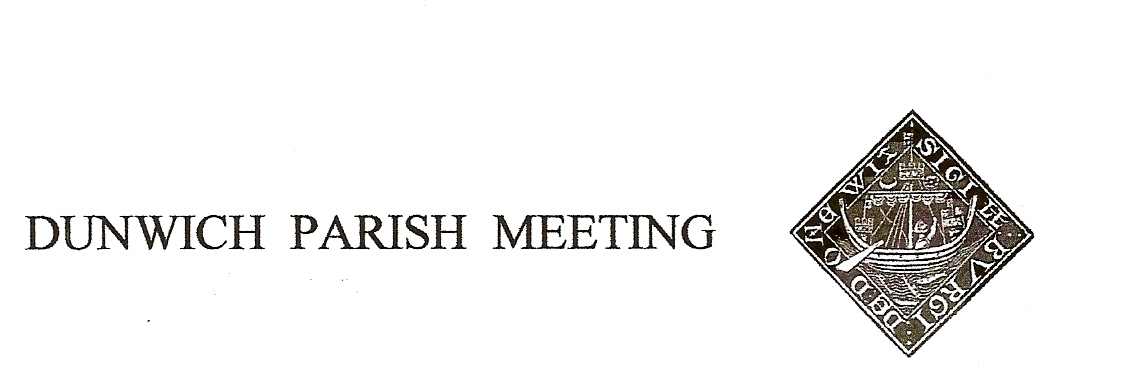 INCOME & EXPENDITURE ACCOUNT FOR YEAR ENDING 31ST MARCH 2017RESERVES AT YEAR END 31ST MARCH 2017Douglas Boechler (Treasurer)31 March 201731 March 201731 March 201731 March 201631 March 201631 March 2016                  £                  £                  £          £          £          £INCOMEINCOMEINCOMEPreceptPreceptPrecept1,000.001,000.001,000.001,000.001,000.001,000.00WayleaveWayleaveWayleave90.0090.0090.00Total IncomeTotal Income1,000.001,090.00EXPENDITUREEXPENDITUREEXPENDITUREInsuranceInsuranceInsurance315.74302.62Repairs & MaintenanceRepairs & MaintenanceRepairs & Maintenance180.00527.50SubscriptionsSubscriptionsSubscriptions33.6762.00Donation   - Citizens’ Advice  BureauDonation   - Citizens’ Advice  BureauDonation   - Citizens’ Advice  Bureau150.00150.00Dog Refuse Bags/DispenserDog Refuse Bags/DispenserDog Refuse Bags/Dispenser266.70101.40Other ExpensesOther ExpensesOther Expenses15.0020.00Admin CostsAdmin CostsAdmin Costs15.00Total ExpenditureTotal ExpenditureTotal Expenditure997.111,178.52Surplus/(Deficit)for the YearSurplus/(Deficit)for the YearSurplus/(Deficit)for the Year2.89(88.52)£Reserves as at 1st April 20162,509.38Surplus/(Deficit) for the Year        2.89Reserves as at 31st March 2017 2,512.27